Specialist Palliative Care Referral Form - BLMK
Please tick service required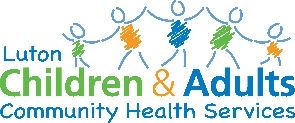 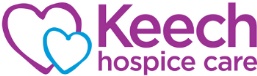 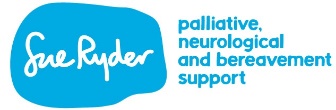 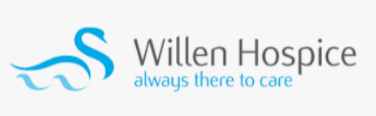 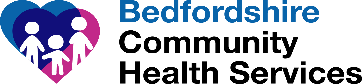 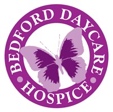  Willen Hospice Palliative 
Care ServiceTel: 01908 663 636
willen.hospice@nhs.net Sue Ryder St John’s HospiceTel: 01767 642410 St John’s             01767 641349 PCHUB
        stjohns.referrals@nhs.net Luton Community Service (CCS)Tel: 0333 405 3000ccs-tr.lutonrmsreferrals@nhs.net Keech Hospice Care and Bedford Daycare HospiceTel: 0808 180 7788
keech.mcct@nhs.net Keech Hospice Care and Bedford Daycare HospiceTel: 0808 180 7788
keech.mcct@nhs.net Bedfordshire Community Service (ELFT)Tel: 0345 6024064
singlepoint.ofcontact@nhs.netAny urgent referrals and requests for admission should be accompanied by a phone callWe may contact you for further clarification or to discuss the most appropriate plan of action for the patient.The patient’s current location: (eg Hospital/Home)  Hospital  Name:                                            Hospital Ward:                                      Date of Discharge:REFERRER’S NAME                                                 JOB TITLE                                              CONTACT NUMBER: 
Referrer’s signature:			Date:Surname: 	        Male                    Female                          Other First name:                                 Known as: Address:	Postcode:	Email:DIAGNOSIS:DATE of DIAGNOSIS:Home Tel.:Mobile Tel.:  NHS number:DOB:MAIN CARER:Relationship to patient:                                                                                                     Tel: Who does the patient live with?MAIN CARER:Relationship to patient:                                                                                                     Tel: Who does the patient live with?NEXT of KIN (if different): Relationship to patient:     Tel:                                                                                         NEXT of KIN (if different): Relationship to patient:     Tel:                                                                                         Main Language:				Interpreter needed? Yes/NoReligion:					Ethnic origin:				Occupation:Main Language:				Interpreter needed? Yes/NoReligion:					Ethnic origin:				Occupation:Main Language:				Interpreter needed? Yes/NoReligion:					Ethnic origin:				Occupation:Main Language:				Interpreter needed? Yes/NoReligion:					Ethnic origin:				Occupation:GP NAME:Is GP aware of referral?          Yes/NoTel:  Email:Tel:  Email:Surgery Name:DISTRICT NURSE involved Yes/NoKnown to: Known to: Based at:Name of other Specialist Service involved:   Name of staff member:Name of staff member:Tel:EmailFunding for care approved:  Yes /No                  If in progress please forward application paperwork 
Approval for:  Fast Track CHC (Nursing Home)   (Home)   Social care Funding for care approved:  Yes /No                  If in progress please forward application paperwork 
Approval for:  Fast Track CHC (Nursing Home)   (Home)   Social care Funding for care approved:  Yes /No                  If in progress please forward application paperwork 
Approval for:  Fast Track CHC (Nursing Home)   (Home)   Social care Funding for care approved:  Yes /No                  If in progress please forward application paperwork 
Approval for:  Fast Track CHC (Nursing Home)   (Home)   Social care Does the patient have capacity to make decisions: Yes/No                                                     If No, please complete Mental capacity assessment and Best interest documentationHas the patient consented to referral to Specialist Palliative Care: Yes/No                                                     Does the patient have LPA:  Health Yes/No          Finance: Yes/No                                                                                                Has the patient consented to share information? Yes/No                               Has SystmOne been shared? Yes/No                                                     Have any advance care planning discussions taken place, including discontinuation of treatments and escalation plans?  YES/NOIf yes, what outcomes:                                               PPC:                             PPD:Is DNACPR IN PLACE?              YES/NO                                  Is patient on EPaCCS?      YES/NOBRIEF HISTORY of CURRENT ILLNESS and KEY TREATMENTS History, tests and treatmentALLERGY/SENSITIVITY:MRSA Status ………...         C. Diff Status ………….               Covid 19…………             Other infection……………	WHAT ARE THE KEY CONCERNS THAT REQUIRE SPECIALIST PALLIATIVE CARE INPUT?What has the patient been told about this referral?VULNERABILITIES/RISKS TO BE AWARE OF IN THE COMMUNITY: (eg safeguarding concerns, living conditions, family dynamics, access)Does the patient have pressure ulcers?   YES/NO                   If YES Category ……………              Reported:  YES/NOFalls Risk? YES / NOMobility:                                                                   Equipment: Approximate Weight:   below  50kg          50-80kg            90-110kg           120-140kg           150kg or above  
Approximate Height:    145-155cm               165-175cm              185-195cm  Oxygen (Including anticipated rate required)  …………..Suction 	  CVAD     NIPPV      Syringe Driver     Feeding pump      Tracheostomy/ Laryngectomy OACC -   Patients current Karnofsky Performance Status: ……………%    OR Performance score:0-5 ……………Phase of Illness – please         Stable        Unstable        Deteriorating        Dying     Main Reasons for Referral - please Care in the last days of life	 	Social/financial support (family/carer)	
Symptom control 	  	Social/financial support (patient)	         
Emotional/psychological/spiritual support (patient)	 	Other (please specify) 	
Emotional/psychological/spiritual support (family/carer)	 	Main Reasons for Referral - please Care in the last days of life	 	Social/financial support (family/carer)	
Symptom control 	  	Social/financial support (patient)	         
Emotional/psychological/spiritual support (patient)	 	Other (please specify) 	
Emotional/psychological/spiritual support (family/carer)	 	Main Reasons for Referral - please Care in the last days of life	 	Social/financial support (family/carer)	
Symptom control 	  	Social/financial support (patient)	         
Emotional/psychological/spiritual support (patient)	 	Other (please specify) 	
Emotional/psychological/spiritual support (family/carer)	 	Service requested - please  Subject to assessmentService requested - please  Subject to assessmentService requested - please  Subject to assessmentWillen HospiceWillen at Home Team	 Inpatient Care	 Therapeutic and Wellbeing Service	 
St John’s HospiceInpatient Unit		 Medical Outpatient		 Day Therapy including Lymphoedema Clinic		 (Own transport required for Day Therapy and Outpatient Service)Keech Hospice CareInpatient Care	 Wellbeing Centre Nurse led clinic	 
(including blood transfusions)Rehab	 
(Physio, OT and Hydrotherapy)Social Work and 
Supportive Care Team	 
(creative and talking therapy work, bereavement support, carer support, hospice at home volunteers and complementary therapy)Inclusive Health (Luton only)	 Community Specialist Palliative Care Team CCS (Luton) Macmillan SPC CNS Team         CCS (Luton) benefits team          ELFT  (Bedfordshire)            Community Specialist Palliative Care Team CCS (Luton) Macmillan SPC CNS Team         CCS (Luton) benefits team          ELFT  (Bedfordshire)            Community Specialist Palliative Care Team CCS (Luton) Macmillan SPC CNS Team         CCS (Luton) benefits team          ELFT  (Bedfordshire)            24hr Advice and Support Line (Verbal consent gained)Palliative Care Hub                      My Care Coordination Team                                             24hr Advice and Support Line (Verbal consent gained)Palliative Care Hub                      My Care Coordination Team                                             24hr Advice and Support Line (Verbal consent gained)Palliative Care Hub                      My Care Coordination Team                                             